CATEQUESIS 3° ATT(Mi cuidado y el cuidado de los otros en contexto de aislamiento)“NADIE SE SALVA SOLO”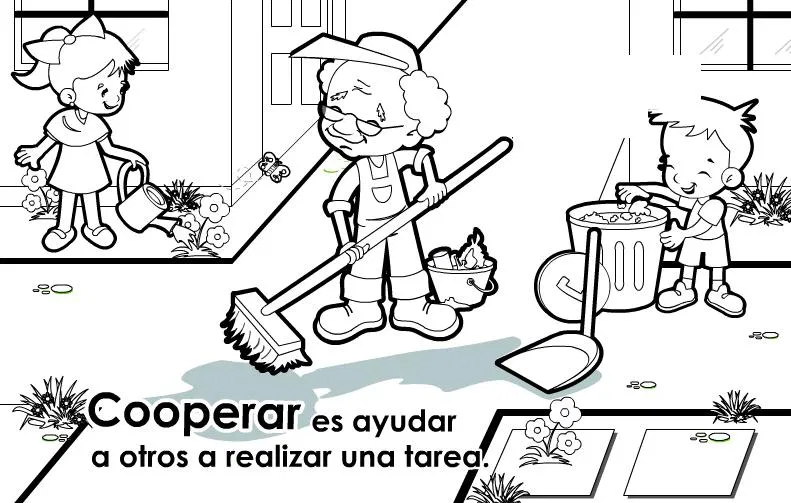 ENSEÑAMOS Y APRENDEMOS CON NUESTRO CUERPO ENTEROCON LOS SENTIMIENTOS, LAS EMOCIONES, LOS MIEDOS LAS ALEGREÍAS.LOS ENOJOS.CUANDO DESCUBRIMOS QUE DIOS NOS AMA Y NOS CUIDA, LA ESPERANZA NOS LLEVA A PODER ESPERAR QUE TODO PASARÁ.LE DIGO A MIS MIEDO... DIOS ESTÁ CONMIGO, ME CUIDA Y ME PROTEGE.(Vemos el video)https://youtu.be/gtyhiTGvAD4Caminito para la amabilidad y respeto en este tiempo en mi familia en casa:Este caminito hay que iniciarlo todas las mañanas, con una oración al salir de la cama:“ AQUÍ VAMOS JUNTOS JESUS, POR UN POCO MÁS DE AMABILIDAD EN ESTE DIA”Este caminito tiene cuatro estaciones: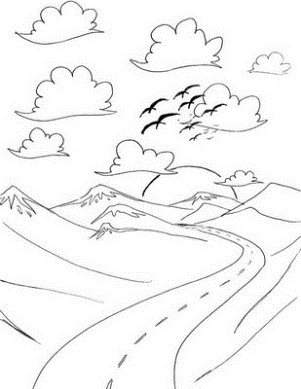 Comienza a escuchar a los demás pero de verdad, con grandes orejas y boca cerrada.Para el que se levantó enojado en casa, escúchalo: grandes orejas y boca cerrada. Con voz amigable decile”¿Día difícil?” y todo se calmará (Recordá que Jesús está con vos)3. Hoy presta atención a alguien que no le has hablado en la semana; los abuelos, los tíos, algún amiguito o compañero de la escuela. Incluye, tené en cuenta a los que nadie les hable. Al hacer esto, le habrás mostrado valor: es TRISTE pasar los días, sin que te recuerden, que no te hablen  y sin amor.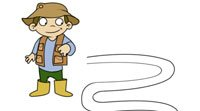 4. Comprende, esta mañana, que cuando hay falta de amabilidad, no es por ti. Cuando te provoquen, respira profundamente y aléjate. Jesús está contigo.Se aprende a ser AMABLE, es decir a dejarse amar, como vos dejas que Jesús te ame."Cuando las personas presencian actos amables, se inspiran para repetirlos.”ACTIVIDAD:1-En el cuaderno pegar o dibujar la imagen de COOPERACIÓN.”.2-A mi familia contarle sobre EL CAMINITO DE LA AMABILIDAD. Luego armaré un periódico de “buenas noticias” encontradas en el caminito.También puedo pedir buenas noticias a mi familia y luego las escribo en el periódico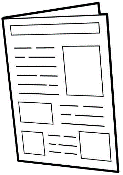 (como si fueras un periodista) Luego enviar por mail; una imagen de la tarea antes del 15/7 a la seño Alina.También recibo saludos, besos y abrazos por video.Seño Alina